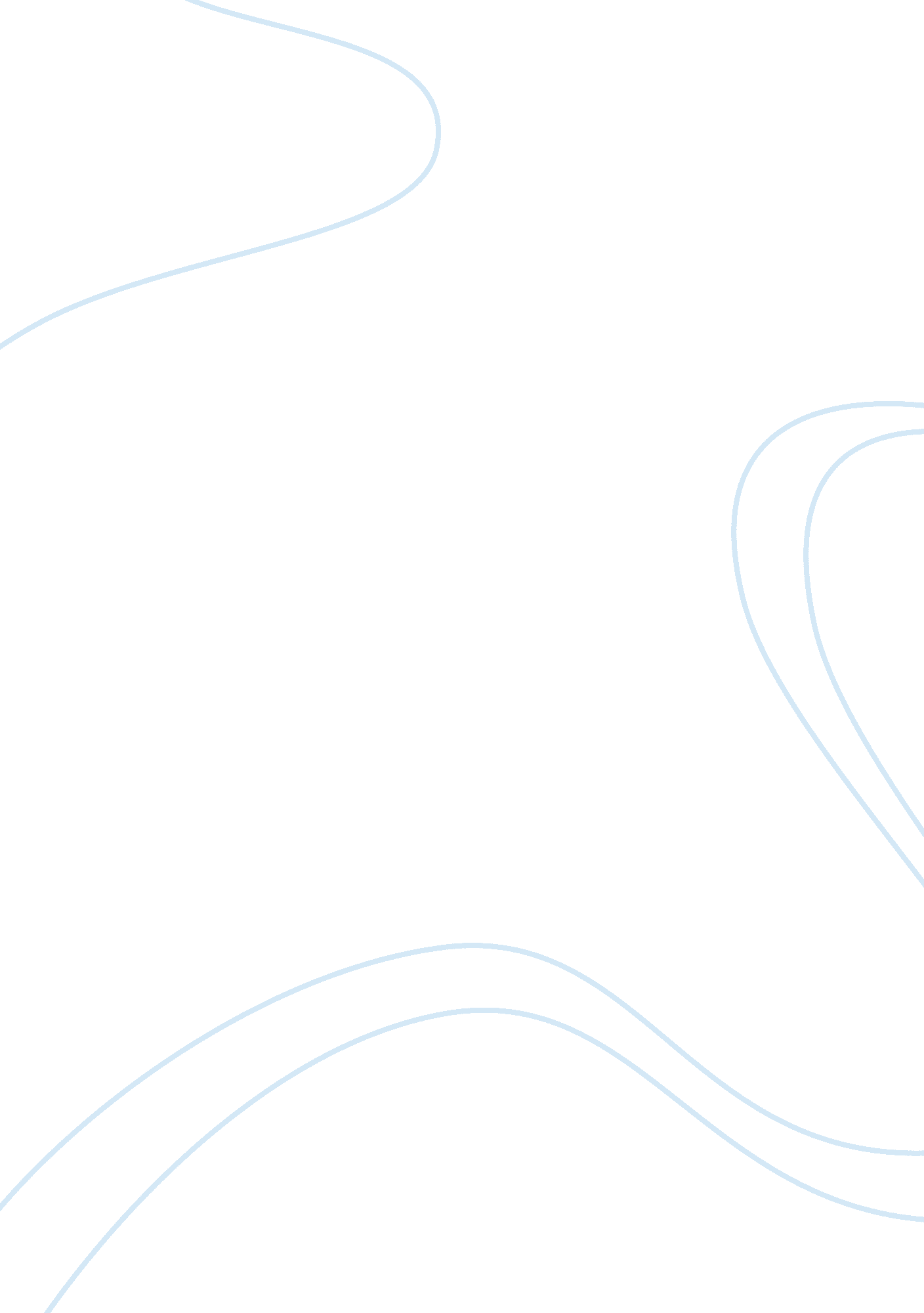 Lignin primary structures and dirigent sites biology essayDesign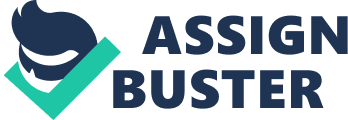 Failure to examine in item the biochemical procedures involved in lignification in vascular workss finally led to an unproved working hypothesis that the cell-wall reinforcing lignins, nature ‘ s 2nd most abundant organic works substances in the tellurian environment, were indiscriminately assembled [ 1 ] . Even today, some research workers still doggedly cleaving to, and abundantly spread out upon, such unproved impressions [ 2•• , 3, 4 and 5 ] . However, elaborate biochemical surveies [ 6, 7• , 8, 9 and 10 ] and critical analyses of assorted transgenic/mutant works lines modified in the monolignol/lignin-forming tracts [ 11•• ] in assorted works species, are now consistently unknoting how these biochemical yoke procedures are controlled. Furthermore, related surveies of the control of phenoxy radical-radical yoke have led to the find of monolignol ( extremist ) adhering dirigent proteins ( DPs ) and established their function in lignan biogenesis [ 12, 13, 14, 15, 16, 17, 18 and 19•• ] . This happening clearly has broader deductions for the proteinaceous control of lignification. In this reappraisal, we describe the unstable foundation of the lignin random assembly theoretical account and the unusual lengths taken to support this theoretical account, while sum uping the turning grounds for proteinaceous control of lignin formation and the demand for lignin sequencing. Aspects of lignin assemblyLignins are chiefly derived from the three monolignols: p-coumaryl, coniferyl and sinapyl intoxicants ( Figure 1a ) . The monolignols are differentially ( temporally and spatially ) targeted to discrete parts of assorted cell-wall types ( Figure 1b ) [ 20 and 21 ] , where they are polymerized to afford wall-reinforcing biopolymers with typical biophysical belongingss ( discussed subsequently ) . The lignins are considered racemic, as evidenced by the analysis of dimeric fragments such as ( ± ) -pinoresinols and ( ± ) -syringaresinols ( Figure 2 ) putatively released from lignin biopolymers [ 22 and 23 ] ; this has to be taken into history when sing their assemblies. Unproved impressions of random lignin assemblyIn the context of modern works biochemistry and biological science, the unproved impression ( really a on the job hypothesis ) that random phenoxy radical-radical yoke led to the formation of lignin biopolymers in vascular workss is an extraordinary incongruousness crossing about five decennaries [ 1, 2•• , 5 and 24 ] . It was first put frontward by Freudenberg [ 1, 24 and 25 ] , who supported this impression with claims that were subsequently once and for all shown by others to be wrong [ 26, 27, 28, 29, 30 and 31 ] . For illustration, these incorrect claims included the suggestion that man-made and natural lignins were indistinguishable, that the hemiparasitic works mistletoe formed host-dependent lignins, and that mosses contained lignins. Other false outlooks used to back up this random matching hypothesis were besides either subsequently corrected or their restrictions exposed [ 31, 32, 33 and 34 ] . One must anneal some of the above unfavorable judgment, with the acknowledgment that the scientific tools available at that clip were instead crude when compared with today. Additionally, it must be remembered that there was no cognition at that clip of the being of monolignol ( extremist ) adhering DPs that are able to order the result of phenoxy radical-radical yoke. Had this been known, it would hold presumptively tempered ( if non eliminated ) the outgrowth of the unproved impressions of random lignin assembly. Indeed, at that clip, work had merely merely begun on placing the enzymes involved in monolignol formation [ 35 and 36 ] . Despite this unstable scientific foundation, the unproved claims of random matching were taken to more excessive degrees. Equally late as 1980, and despite missing experimental confirmation, Glasser [ 37 ] speculated that ‘ lignin may, in fact, exist as one individual molecule in its native environment ‘ and that ‘ the lignin construction may ne’er discontinue to turn ‘ . More late, others have sought to spread out even further upon the unproved random ( now termed ‘ combinatorial ‘ ) matching hypothesis [ 2•• , 3 and 4 ] to a degree that is possibly best characterized as irrational exuberance. For illustration, unproved averments were made that a lignin molecule of comparative molecular weight 21 500 could hold every bit many as 1066 possible isomers, this being noted to come close the figure of atoms in the galaxy [ 2•• and 38 ] , whereas a lignin concatenation composed of 20 monomers has over 17 billion possible isomers [ 2•• ] . Such unproved averments beg the inquiry as to how much longer such excessive claims will go on to be made. A chiseled lignin primary constructionThe entire figure of lignin primary constructions throughout the works land is likely to be really little, differing from the above-named Numberss [ 2•• and 38 ] by a factor nearing either 1065 or at least a billion depending upon concatenation size. There are many grounds why lignins must be considered as holding chiseled ( i. e. protein-designated ) primary constructions, and some of these are given below. The differential targeting of monolignolsLignin monomers are differentially targeted to discrete parts ( lignin induction sites ) of assorted lignifying cell walls ; for illustration, p-coumaryl intoxicant is chiefly targeted to the in-between gill and coniferyl intoxicant to the secondary wall of the xylem elements ( Figure 1b ) [ 20, 39, 40 and 41 ] . Sinapyl intoxicant, by contrast, is targeted to discrete parts in fiber-forming cell walls [ 42 ] . The physiological significance of this is seemingly straightforward: differential aiming permits the building of lignified cell walls with overall rather distinguishable biophysical belongingss. Such differences are, for illustration, readily apparent in the matching wall belongingss of fibre and xylem elements in planta. Monolignol oxidization and guided assemblyMonolignol ( extremist ) aiming to distinct cell-wall parts has been proposed to affect, at the lignin induction sites, both one-electron oxidization of the monomers with subsequent extremist gaining control and lignin primary construction assembly guided by proteins harbouring arrays of dirigent ( monolignol group ) sites [ 13, 16 and 17 ] ; template polymerisation is so considered to follow for extra reproduction [ 43 and 44 ] . There are several lines of grounds to back up this. First, in footings of the one-electron oxidization of monolignols, we established that extended downregulation of a baccy peroxidase ( TOB60 ) required for monolignol oxidization resulted in lignin decreases of 50 % [ 9 ] . Of class, the vasculature was significantly weakened, holding much less lignin. Second, polyclonal antibodies raised against the ( + ) -pinoresinol-forming DP indicated the presence of putative dirigent antigenic determinants in the parts where lignin induction occurs [ 17 and 45 ] . We did non see these antigenic determinants to be of the ( + ) -pinoresinol-forming DP, as this is a more specialised protein targeted to 8-8? lignan ( and non lignin ) formation [ 12, 16, 18 and 19•• ] . Alternatively, we proposed that this represented the sensing of protein ( s ) harbouring array ( s ) of dirigent ( monolignol group ) binding sites responsible for bring forthing lignin primary constructions ( discussed subsequently ) [ 13, 16, 17 V. Burlat, M. Kwon, L. B. Davin and N. G. Lewis, Dirigent proteins and dirigent sites in lignifying tissues, Phytochemistry 57 ( 2001 ) , pp. 883-897. Article | PDF ( 3219 K ) | View Record in Scopus | Cited By in Scopus ( 45 ) 17 and 45 ] . Reproduction of the ensuing primary lignin concatenation was so envisaged to happen through template polymerisation, with preliminary grounds being reported from in vitro experiments [ 43 and 44 ] . Are lignins extremely cross-linked 3-dimensional biopolymers? Lignins are often described as extremely cross-linked, 3-dimensional biopolymers, whereas available experimental grounds suggests otherwise. For illustration, Dolk et Al. [ 46 ] concluded that stray lignins had cross-linking frequences of less than 1 in 19 monomer units, whereas Mlynar et Al. [ 47 ] reported there were likely to be none. Goring and co-workers besides observed that stray lignins were lamella-like [ 48 ] , and Hatakeyama and coworkers reported that the molecular gesture of lignins in situ in Nipponese cedar ( Cryptomeria japonica ) , camellia ( Camellia japonica ) and gingko ( Ginkgo biloba ) behaved much as if they were more additive polystyrene-like supermolecules [ 49 ] . Clearly, none of these informations are in understanding with the unproved random matching assembly hypothesis depicted as taking to extremely cross-linked 3-dimensional polymers, or even to the individual molecule antecedently speculated by Glasser [ 37 ] . One trouble in analyzing lignin primary construction is that lignin ironss can self-associate really strongly [ 50 ] ; this belongings, together with the comparatively rough intervention required for lignin-derived fragment solubilization [ 11•• ] , has made analysis hard by conventional agencies. Possibly this explains why, until late, there have been few efforts to analyse primary concatenation sequence information. Do lignins hold chiseled primary constructions? Evidence is garnering quickly that lignins have chiseled primary constructions. In this context, it has long been known that the prevailing inter-unit linkages in lignins are the 8-O-4? bonds ( Figure 2 ) , the frequences of which can reportedly change from 50 % ( gymnosperms ) to 80 % ( flowering plants ) [ 15 ] . Convincing grounds for the being of chiseled lignin constructions late emerged from the analysis of assorted lignified Arabidopsis lines, whether wild type, transgenic or mutant. When lignin deposition was monitored during the full growing and development of Arabidopsis stems, a additive relationship was found to be between the entire sum of monomeric units, released through cleavage of the alkyl aryl ether linkages ( i. e. the 8-O-4? bonds ) in the lignin supermolecule, and the overall sums of lignin [ 10 ] ( CL Cardenas et al. , unpublished ) . Most significantly, this additive relationship was seemingly independent of lignin monomer composing: that is, whether the Arabidopsis lignin was guaiacyl-rich ( coniferyl-alcohol-derived ) or syringyl-rich ( sinapyl-alcohol-derived ) . Yet, these distinguishable lignins would hold been expected to give well different sums of released monomers had random yoke occurred, as either one or two possible extremist yoke sites at places 3 and 5 had been removed and therefore were non available for matching. Figure 3 summarizes merely one such tendency in 8-O-4? bond cleavage/monomer release for both the Arabidopsis wild type and mutations. It is apparent that the entire sums of released monomers cleaved in this specific manner are to the full predictable at each and every phase of lignin formation, irrespective seemingly of either cell-type beginning developmental phase or lignin monomer composing. As this histories for by far the most abundant inter-unit linkage of the lignins ( 50-80 % ) , every bit good as seemingly meaning a monomer-invariant bonding form that is selectively cleaved, these informations strongly indicate the appellation of a chiseled primary construction or constructions. Clearly, it will be informative to determine if this same maestro curve holds for all works species, or if there are fluctuations on a species-by-species footing, and to place the chemical nature of the primary sequence ( s ) involved. Figure 3. Comparison of outputs of presumed lignin-derived monomeric fragments released preponderantly from 8-O-4? bond cleavage in lignins in integral Arabidopsis works tissues during either ( a ) nitrobenzene oxidization or ( B ) thioacidolysis to that of entire acetyl bromide lignin contents. Outputs were measured for wild-type ( ruddy circles ) and two irx4 mutant lines repressed in their cinnamoyl CoA reductase cistrons with ( green squares ) or without trichomes ( bluish trigons ) . ( degree Celsius ) The 8-O-4? inter-unit lignin linkage. CWR, cell-wall residue of extractive-free works stems. Position Within ArticleAre there farther incompatibilities in the random matching assembly theoretical account? By 1970 [ 51 ] , it was recognized that acidolysis ( and later thioacidolysis ) of gymnosperm ( spruce, Picea Abiess ) lignins failed to let go of integral pinoresinol ( or derived functions thereof ) ( Figure 2 ) in contradiction to earlier Freudenberg averments [ 22 ] . This is in contrast to their facile, abundant, release from indiscriminately coupled unreal or man-made ‘ lignin ‘ readyings. Yet, even today, no account for this evident incompatibility in native lignin construction has been provided. More late, 13C-NMR and quantitative HSQC ( heteronuclear individual quantum correlativity ) NMR spectroscopic analyses of dapper lignin-enriched readyings, isolated from 50-60 twelvemonth old spruce wood stems, indicated that pinoresinol-like infrastructures were present, but merely to the really low extent of 2 units per 100 monomeric ( lignin ) residues [ 52 ] ; these were speculated to be linked through the 5 place. These putative 5-linked acid-resistant pinoresinol linkages in the lignin-enriched isolates have late been proposed to stand for obligatory linkages as portion of a preset lignin primary concatenation [ 53•• ] , whereas others describe their presence as a ‘ conundrum ‘ [ 2•• ] . Clearly, such anomalousnesss need to be to the full explained ( in a quantitative mode ) and their significance determined as respects macromolecular lignin assembly and sequence. Lignin macromolecular assemblyThe above information suggest a demand for discretion in current unproved announcements about lignin random assembly. Emphasis now needs to be placed upon set uping how the cell-wall proteins, harbouring proposed ( arrays of ) dirigent ( monolignol extremist binding ) sites, adhere the corresponding monomers and how polymerisation occurs to bring forth the ensuing primary ironss. Furthermore, full and unambiguous sequence informations of the lignin primary ironss present in distinguishable cell-wall parts and cell types need to be obtained. This is likely to be demanding work. However, preliminary work has already begun in this country, whereby a pentamer and two hexamers of coniferyl and sinapyl intoxicant monomers ( Figure 4 ) were reportedly sequenced from Eucalyptus globulus lignin-derived readyings [ 54•• ] . Even preliminary sequencing such as this, highlights the impression of one million millions or 1066 isomers in lignin as indefensible. Figure 4. Putative primary sequence construction of a lignin-derived hexamer fragment from Eucalyptus globulus [ 54 ] . A pentamer of sinapyl intoxicant monomers [ S- ( 8-O-4? ) -S- ( 8-O-4? ) -S- ( 8-O-4? ) -S- ( 8-8? ) -S ] and another hexamer S- ( 8-O-4? ) -S- ( 8-O-4? ) -S- ( 8-O-4? ) -S- ( 8-O-4? ) -S- ( 8-8? ) -S ] were besides sequenced from E. globulus lignin-derived readyings. Radical-radical yoke linkages are shown in ruddy. Position Within ArticleAt this occasion, it is deserving sing a probationary mechanistic footing for programmed lignin assembly taking to its primary construction ( s ) . Using, for illustration, the putative Eucalyptus partial sequences, a probationary theoretical account can be proposed ( Figure 5 ) . In this specific illustration, the sinapyl intoxicant medieties are targeted to their specific lignin induction sites with the matching monomeric groups ( generated by oxidases ) bound to these dirigent sites ( DS ) as shown. Using 8-8? yoke as a putative induction point, the corresponding dimer ( in either racemic or optically active signifier ) is so re-oxidized to organize a putative diradical species with concatenation growing go oning as shown. This continues until the primary concatenation is generated ( finally in racemic signifier ) . Template polymerisation, a widely documented procedure in the macromolecular assembly of both man-made and natural polymers [ 55• ] , so follows. In this manner, the cell wall ‘ organelle ‘ maintains the assembly of the biopolymer ( s ) . Can randomness in lignin construction now merely be defended by front mans? Despite increasing the grounds for proteinaceous control of lignin primary construction, assorted ‘ strawman ‘ theoretical accounts have been proposed in efforts to bolster the unproved random matching hypothesis. These are briefly addressed at a lower place, as their footing needs to be considered to the full. The lignin inter-unit linkage quandaryAlthough cognizant of ‘ the quandary of linkage specificity in lignin formation in workss ‘ , peculiarly with regard to the copiousness of 8-O-4? inter-unit linkages [ 5 ] , Hatfield and Vermerris gave a quite different reading to our findings and hypotheses [ 13 ] as respects DPs, lignin assembly and protein harboring ( arrays of ) dirigent ( monolignol group ) binding sites. They falsely assumed that we had suggested that some 50 or so different DPs, each stipulating a particular ( stereoselective ) matching manner, were present in lignifying cell walls, with the ensuing dimers formed undergoing biopolymer assembly. Consequently, an sentiment article was devoted to why a front man hypothesis, ne’er proposed by ourselves, was unable to account for lignification. These research workers besides advanced the impression that as merely 8-8? stereoselective yoke manners had been reported, there was no grounds for the control of 8-O-4? yoke ; nevertheless, this has since seemingly been detected [ 56 and 57• ] , as had already been predicted earlier [ 14 ] . Denying the being of cell-wall proteinsA 2nd paper published in 2002 [ 58• ] attempted to deny the being of cell-wall proteins. These research workers claimed that proteins, such as DP, could non perchance be present in cell walls, ‘ because lignified cell walls are so compact that proteins are excessively big to spread within them ‘ . These research workers were seemingly unfamiliar with established mechanisms of protein conveyance as the cell wall develops [ 59 ] and how cell-wall assembly is speculated to happen [ 60 ] . They had besides falsely assumed that ( + ) -pinoresinol DP stereoselective yoke was required for lignin assembly. In its topographic point, a theoretical account for lignification was proposed affecting a diffusible MnIII bird into the cell wall for monolignol oxidization, in malice of no back uping grounds for the latter. Optical activity, lignins and template polymerisationThe find of DPs and stereoselective yoke provided the first penetration into how phenoxy extremist extremist yoke procedures were controlled, even in the particular instance of ( + ) -pinoresinol formation [ 12 ] . The of import point was that monolignol extremist binding proteins had been discovered, and protein ( s ) harbouring arrays of dirigent sites could therefore supply the footing for the formation of lignin primary construction [ 13, 16, 17 and 45 ] , including in racemic signifier. The latter was considered at the oncoming, as old surveies of lignin-derived dimeric fragments had been demonstrated to be racemic [ 23 ] . Yet, although the inquiry of deficiency of optical activity in lignin formation had already been carefully addressed by ourselves [ 15, 16 and 31 ] and others [ 44 and 53•• ] , several advocates of random matching re-analyzed the enantiomeric composing of assorted lignin-derived dimeric merchandises ; as expected they were racemic [ 61 and 62 ] . Apparently, it was non until 2004 that the same research workers [ 2•• ] recognized the specific function for stereoselective lignan dimer-forming DPs as being unrelated straight to lignin assembly. The same article besides challenged the construct of template polymerisation to account for biopolymer reproduction, in malice of several thousand documents depicting such effects for a broad scope of biopolymer and man-made polymer applications ; template polymerisation is barely a new construct. Challenging basic enzymology? It has taken some decennaries for works scientists to acknowledge that the assorted lignified and non-lignified cell walls in specific tissues and variety meats really represent another type of ‘ organelle ‘ . This is progressively being demonstrated with the application of proteomics that has revealed the presence of 100s of distinguishable cell-wall proteins of unknown physiological map ( M-H Cho, unpublished ) [ 63, 64 and 65 ] . To most research workers, this should function as a considerable drift to set uping their single maps. Such observations should besides discourage premature decisions as to how cell walls are formed, and therefore whether nature ‘ s 2nd most abundant biopolymers are formed in a non-enzymatic mode. This turning acknowledgment of the diverseness of proteins and enzymes in developing cell walls should besides help reconsideration of the unproved averments of random lignin assembly. Yet, the position of enzymology expressed by these research workers begs some remark: that is, that ‘ Enzymes and proteins, including the dirigent proteins, are optically active, have optically active binding sites, and bring forth optically active merchandises ‘ [ 2•• ] . Are these research workers truly oppugning, for illustration, whether proteins and enzymes can catalyse achiral merchandise formation? Even the most casual analysis of the monolignol-forming tract dismisses that suggestion, given that beyond phenylalanine all of the enzymatic substrates and merchandises are achiral [ 11•• and 15 N. G. Lewis, L. B. Davin and S. Sarkanen, The nature and map of lignins. In: D. H. R. Barton Sir, K. Nakanishi and O. Meth-Cohn, Editors, Comprehensive Natural Products Chemistry vol 3, Elsevier, Oxford ( 1999 ) , pp. 617-745. Abstract 15 ] . Furthermore, a failure to non understand and place the functions of the overplus of proteins and enzymes involved in cell-wall assemblies, stand foring nature ‘ s most abundant shop of organic C, would stand for a going from both 20th and twenty-first century scientific discipline. Lignins do non hold primary sequences? The history of lignin structural analyses, which began on a unstable foundation, has resulted in an ever-changing word picture of probationary ( i. e. unsure ) structures over the past five decennaries [ 1, 37, 66 and 67 ] . All of these constructions are, nevertheless, liberally punctuated with artistic licence and do non accurately depict lignins. Indeed, the original Freudenberg theoretical account [ 1 ] does non measure up as a precursor to a modern-day apprehension of lignin construction. In big portion, this state of affairs has resulted from a focal point on lignin infrastructure designation and on surveies to gauge their comparative gross frequences, instead than concentrating on biopolymer sequencing. By contrast, recent surveies directed to radical-radical matching involved in the lignan, ellagitannin and lignin biosynthetic tracts dictate a demand to make otherwise. That is, they underscore the urgency for the dedicated elucidation of lignin primary constructions and for the development of methods for this intent. Therefore, recent claims [ 2•• ] that there are no two indistinguishable lignin supermolecules in any works of all workss and all species, that the figure of lignin isomers is astronomical ( 1066 ) , and that lignins have no primary sequences, have no sound scientific footing. Even the most casual consideration that a lignin-derived fragment ( a hexamer ) has already been sequenced [ 54•• ] might anneal such claims. DecisionsRecent surveies, including the probationary partial sequencing of lignin-derived fragments, have obvious branchings for our apprehension of the control of lignin primary construction formation. Much attempt now needs to be placed on characterizing, at the molecular degree, the footing of the assorted ( dirigent ) monomer-binding sites for both lignin and lignan formation and on obtaining the primary sequences of the lignins being generated. It is clear that merely through such systematic attacks at the biochemical degree, will the staying enigmas be clarified as to how nature ‘ s 2nd most abundant organic substances are formed. 